ST 6100 SyllabusSummer 2021 – Remote ResidentialReformed Theological SeminaryTrinitarian TheologyMeeting InformationMeeting Time: Monday - Friday, 9:00 AM–11:40 AM (July 5 – July 16)Meeting by ZoomContact Information Prof.: D. Blair Smith (office: lower level in E building) Office Phone: 704-366-5066 (x4223) Email: bsmith@rts.eduTeaching Assistant: Arthur Rankin (ajrankin3@gmail.com)Course DescriptionTrinitarian faith is vital to the life and health of the church. In this course we will explore the biblical and theological foundations, historical development, and contemporary approaches to the doctrine of the Trinity. After exploring the exegetical roots of Trinitarian doctrine, we will give special attention to tracing the development of Trinitarian doctrine from the second through fifth centuries. We will then briefly go over developments within the Medieval and Reformation periods, before turning our focus to the variety of approaches revealed in the recent Trinitarian revival. Course ObjectivesFor the student to grow in love and adoration for the Father, Son and Holy Spirit.To become persuaded that Trinitarian faith is vital to the life and health of the Church.  To better understand the biblical and theological foundations for the Christian doctrine of the Trinity.To gain a deeper understanding of the historical development of Trinitarian doctrine through an engagement with primary texts (especially from mid-second to early-fifth centuries).To become familiar with contemporary approaches to the doctrine of the Trinity.To reflect critically on the proper use of Trinitarian doctrine in the life of the church.To better understand the integrative nature of this doctrine and how it relates other key doctrines of our Faith. Texts and Abbreviations (Required)OHS:     Basil the Great, On the Holy Spirit, trans. by Stephen Hildebrand (Popular Patristics Series; Yonkers, NY: St. Vladimer’s Seminary Press, 2011). TQT:     Stephen R. Holmes, The Quest for the Trinity: The Doctrine of God in Scripture, History, and Modernity (Downers Grove, IL: IVP Academic, 2012). DTG:     Fred Sanders, The Deep Things of God: How the Trinity Changes Everything (Wheaton, IL: Crossway, 2010).  TTI:       Scott R. Swain, The Trinity: An Introduction (Short Studies in Systematic Theology; Wheaton, IL: Crossway, 2020).CPT:     Class Packet on the Trinity (Available on Canvas; See class schedule below for individual readings)RequirementsTopical Discussions and Student to Student Interactions (25%)The student will complete all modules for Professor to Student Interactions and Student to Student Interactions on CanvasReading Report (25%)When the student turns in his or her paper a reading report will be given stating the percentage of the assigned readings that have been read with reasonable care over the course of the semester. Reflection Paper (20%)Students will write a 2-to-4 page double-spaced reflection paper interacting with a chapter of Sanders’ book, The Deep Things of God, and/or a relevant chapter from The Essential Trinity (not a required text – available in the library). The student will choose whether to focus on the Trinity’s connection to the Gospel, Prayer, Worship, or Bible Reading. In addition to a very brief summary of the chapter’s contents and evaluation of its biblical and theological integrity, think through the chapter’s relevance to the life of the church and your own personal discipleship. *Due: July 23rd  Theological Paper (30%)Students will write a 10-to-15 page double-spaced essay exploring an aspect of Trinitarian theology with appropriate footnoting and bibliography. Make sure you (1) present a clear thesis; (2) have a proper introduction and conclusion and a clear structure for your essay; (3) deal with the relevant information competently and fairly to all sides; (4) where necessary, engage primary-sources; (5) offer critical analysis (and not merely summary) of the positions and views you engage; (6) where relevant, consider the implications and significance of your investigation for the life of the church; (7) use Turabian formatting; and (8) use at least 10 sources. Students can pick one of the topics below or write on a topic of their choosing as long as it is agreed upon beforehand with the professor:Trinity and the Old Testament Trinity in the Gospel of John, the writings of Paul, or the Book of RevelationTrinity in pre-Nicene ChristianityThe Holy Spirit in Athanasius’ Letters to Serapion and/or Didymus the Blind’s On the Holy SpiritThe Deity of Christ in Athanasius’ Contra Arianos Trinity in Gregory Nazianzus’s Theological OrationsTrinity in St. Hilary’s De Trinitate Trinity in Basil the Great’s Against EunomiusThe Holy Spirit as ‘the bond of charity’ in St. Augustine’s De TrinitateTrinity in Richard of St. Victor Trinity in Thomas AquinasTrinity in John Calvin, John Owen, or Jonathan Edwards Trinity in Moltmann, Pannenberg, Robert Jenson, or Catherine LaCugna.The Holy Spirit and Missions Trinitarian versus Unitarian Worship Trinitarian spirituality and Campus Ministry An evaluation of 20th and 21st century “social trinitarianisms”An evaluation of the relationship between a non-Trinitarian Faith (e.g., Judaism, Islam, Hinduism, etc.) or a heretical offshoot of Christianity (e.g., Mormonism, Jehovah Witnesses, Oneness Pentecostals, etc.) and the orthodox Trinitarian FaithAn evaluation of the recent and ongoing debate within evangelicalism over the supposed “eternal subordination of the Son”. See professor for sources. *Due: August 6th Schedule, Reading Schedule, and AssignmentsClass 1 – Monday, July 5Topic: Introduction and Overview: The Importance of Trinitarian Theology DTG:  pp. 13-247 (the whole book!)	TTI: pp. 15-137 (the whole book!)*These should be read before the first day of class. Class 2 – Tuesday, July 6Topic: The Twentieth- and Twenty-First Century Trinitarian RevivalTQT: pp. 1-32 (Chapter 1)CPT: Fred Sanders, “The Trinity” in Mapping Modern Theology: A Thematic and Historical Introduction, eds. Kelly M. Kapic and Bruce L. McCormack (Grand Rapids, MI: BakerAcademic, 2012), 21-45.   Tarmo Toom, “Trinitarian Terms” in Classical Trinitarian Theology: A Textbook (New York: T&T Clark, 2007), 36-43.Class 3 – Wednesday, July 7Topic: The Trinity in ScriptureTQT: pp. 33-55 (Chapter 2)CPT: Craig Carter, “Seeing and Hearing Christ in the Old Testament,” in Interpreting Scripture with the Great Tradition: Recovering the Genius of Premodern Exegesis (Grand Rapids, MI: BakerAcademic, 2018), 191-226.  David S. Yeago, “The New Testament and the Nicene Dogma: A Contribution to the Recovery of Theological Exegesis” in The Theological Interpretation of Scripture: Classic and Contemporary Readings, ed. Stephen E. Fowl (Cambridge, MA: Blackwell Publishers, 1997), 87-100. Class 4 – Thursday, July 8Topic: Pre-Nicene Trinitarian TheologyTQT: pp. 56-81 (Chapter 3)CPT: Lewis Ayres, “At the Origins of Eternal Generation: Scriptural Foundations and Theological Purpose in Origen of Alexandria,” in Retrieving Eternal Generation (Grand Rapids, MI: Zondervan, 2017), 149-162.  Stephen Presley, “Irenaeus and the Exegetical Roots of Trinitarian Theology,” in Irenaeus: Life, Scripture, Legacy, eds. Sara Parvis and Paul Foster (Minneapolis, MN: Fortress Press, 2012), 165-171.Irenaeus of Lyons, Against the Heresies III.6.1-5, trans. Dominic J. Unger (New York: The Newman Press, 2012), 38-41.Origen of Alexandria, On First Principles: Volume I, Book I, Preface – Chapter III, trans. John Behr (Oxford Early Christian Texts; Oxford: Oxford University Press, 2018), 11-90 (only half of these pages are in English).Tertullian, Against Praxeas, 1-31, trans. Ernest Evans (Eugene, OR: Wipf & Stock, 1948), 130-79.Class 5 – Friday, July 9Topic: The Arian Crisis, Athanasius, and the Council of Nicaea (325)TQT: pp. 82-96 (Chapter 4)CPT: Athanasius of Alexandria, On the Incarnation, 1-32, trans. John Behr (Popular Patristics Series; Yonkers, NY: St. Vladimir’s Seminary Press, 2011), 51-119 (only half of these pages are in English). Michel René Barnes, “The Fourth Century as Trinitarian Canon” in Christian Origins: Theology, Rhetoric, and Community, eds. Lewis Ayres and Gareth Jones (Oxford: Routledge, 1998), 47-67.*July 10, 2021 – Topical Discussion 1; Student to Student Interaction 1Class 6 – Monday, July 12Topic: The Trinitarian Theology of the Cappadocian Fathers and the Council of Constantinople (381)OHS: pp. 11-83TQT: pp. 97-120 (Chapter 5)CPT: Gregory of Nazianzus, “Third ‘Theological Oration’” in On God and Christ: The Five Theological Orations and Two Letters to Cledonius, trans. Frederick Williams (Popular Patristics Series; Yonkers, NY: St. Vladimir’s Seminary Press, 2002), 69-92.Gregory of Nyssa, “An Answer to Ablabius” in Christology of the Later Fathers, ed. and trans. Cyril C. Richardson (Louisville: Westminster John Knox Press, 1954), 256-67.*Topical Discussion 2Class 7 – Tuesday, July 13Topic: The Trinitarian Theology of Augustine and Late Patristic Developments on the Trinity in the EastTQT: pp. 121-146 (Chapter 6)CPT: Augustine of Hippo, “Tractates 1-3” in Tractates on the Gospel of John 1-10, trans. John W. Rettig (The Fathers of the Church 78; Washington, DC: The Catholic University of America Press, 1988), 41-92.__________. “Book 11.10, 24-28” in The City of God, trans. Marcus Dods (New York: The Modern Library, 1993), 354-356; 368-374.Andrew Louth, “Late Patristic Developments on the Trinity in the East” in The Oxford Handbook of the Trinity, 138-149.Class 8 – Wednesday, July 14Topic: Medieval and the Reformers’ Trinitarian TheologyTQT: pp. 147-181 (Chapters 7-8)CPT: Thomas Aquinas, “Prima Pars, QQ. 33-38” in Summa Theologiae Prima Pars, 1-49, trans. Fr. Laurence Shapcote, O.P. (Lander, WY: The Aquinas Institute for the Study of Sacred Doctrine, 2012), 343-384 (only half of these pages are in English). John Calvin, Institutes of the Christian Religion, I.3.1-I.3.29, trans. Ford Lewis Battles (Philadelphia: The Westminster Press, 1960), 120-159.Joseph Wawrykow, “Fransiscan and Dominican Trinitarian Theology (Thirteenth Century): Bonaventure and Aquinas” in The Oxford Handbook of the Trinity, 182-194.Class 9 – Thursday, July 15Topic: Trinitarian Theology in Modern Theology	TQT: pp. 182-200 (Chapter 9)CPT: Michael Allen, “The Trinity,” in Karl Barth’s Church Dogmatics: An Introduction and Reader (New York: Bloomsbury T&T Clark, 2012), 29-42. Scott Swain and Michael Allen, “The Obedience of the Eternal Son” IJST 15:2 (April 2013): 114-134. Robert Letham, “Rahner, Moltmann, and Pannenberg” in The Holy Trinity: In Scripture, History, Theology, and Worship, revised and expanded (Phillipsburg, NJ: P&R Publishing, 2019), 355-389.Class 10 – Friday, July 16	Topic: Trinity and SocietyCPT:  Steven D. Boyer, “Articulating Order: Trinitarian Discourse in an Egalitarian Age,” Pro Ecclesia 18:3 (2009): 255-272.Stephen R. Holmes, “Classical Trinitarianism and Eternal Functional Subordination: Some Historical and Dogmatic Reflections” in Trinity without Hierarchy: Reclaiming Nicene Orthodoxy in Evangelical Theology, eds. Michael F. Bird and Scott Harrower (Grand Rapids, MI: Kregal Academic, 2019), 259-274.Keith E. Johnson, “Imitatio Trinitatis: How Should We Imitate the Trinity?” WTJ 75:2 (Fall 2013): 317-34. Karen Kilby, “Trinity and Politics: An Apophatic Approach” in Advancing Trinitarian Theology: Explorations in Constructive Dogmatics (Grand Rapids, MI: Zondervan, 2014), 75-93.  Rowan Williams, “The Paradoxes of Self-Knowledge in Augustine’s Trinitarian Thought” in On Augustine (London: Bloomsbury, 2016), 155-170.*July 19, 2021 – Due Topical Discussion 3; Student to Student Interaction 2 *July 21, 2021 – Due Topical Discussion 4 *July 23, 2021 – Due Topical Discussion 5; Student to Student Interaction 3; Reflection Paper*July 26, 2021 – Due Topical Discussion 6 *July 28, 2021 – Due Topical Discussion 7; Student to Student Interaction 4 *July 30, 2021 – Due Topical Discussion 8 *August 2, 2021 – Due Topical Discussion 9; Student to Student Interaction 5 *August 4, 2020 – Due Topical Discussion 10 *August 6, 2020 – Due Topical Discussion 11; Completion of All Reading and Theological Paper (Due 11:59 pm Eastern)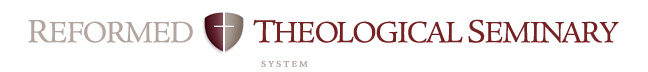 Course Objectives Related to MDiv Student Learning OutcomesWith Mini-JustificationCourse: 	ST56100Professor:	D. Blair SmithCampus:	Charlotte – Remote Residential	Date:		Summer 2021MDiv Student Learning OutcomesMDiv Student Learning OutcomesRubricStrongModerateMinimalNoneMini-JustificationArticulation  (oral & written)Broadly understands and articulates knowledge, both oral and written, of essential biblical, theological, historical, and cultural/global information, including details, concepts, and frameworks. StrongClass discussions, reading responses, and a research paper will all enable students to articulate their understanding of Christian teaching on the Trinity.ScriptureSignificant knowledge of the original meaning of Scripture.  Also, the concepts for and skill to research further into the original meaning of Scripture and to apply Scripture to a variety of modern circumstances. (Includes appropriate use of original languages and hermeneutics; and integrates theological, historical, and cultural/global perspectives.)StrongStudents will learn the biblical basis for the doctrine of the Trinity, be equipped to read Scripture theologically, and learn how the doctrine of the Trinity helps is rightly read Scripture. Reformed TheologySignificant knowledge of Reformed theology and practice, with emphasis on the Westminster Standards.  ModerateThe focus of the course will be on the early development of Trinitarian theology as well as the recent “revival” of interest, but we will examine developments and articulations from the Reformation era and within Reformed theology more generally.SanctificationDemonstrates a love for the Triune God that aids the student’s sanctification.Strong Students will understand the Trinitarian context for our sanctification and how vital the Trinitarian faith is to the life of the church. They will also learn how Trinitarian theology is abused in spiritually harmful ways.Desire for WorldviewBurning desire to conform all of life to the Word of God.ModerateThe doctrine of the Trinity is essential to a Christian worldview and this course will motivate students to see all of life and theology in light of the Trinity.Winsomely Reformed/ EvangelisticEmbraces a winsomely Reformed ethos. (Includes an appropriate ecumenical spirit with other Christians, especially Evangelicals; a concern to present the Gospel in a God-honoring manner to non-Christians; and a truth-in-love attitude in disagreements.)StrongStudents will read widely in this course and gain an appreciation for the breadth and depth of teaching on the Trinity within the Christian tradition, as well as appreciate areas where Christians have had disagreements.  PreachAbility to preach and teach the meaning of Scripture to both heart and mind with clarity and enthusiasm.MinimalThere will be opportunities for students to explore how preaching can be more Trinitarian.   WorshipKnowledgeable of historic and modern Christian-worship forms; and ability to construct and skill to lead a worship service.ModerateStudents will learn of creeds, forms, and hymnody used in worship that draw attention to the Triune God. ShepherdAbility to shepherd the local congregation: aiding in spiritual maturity; promoting use of gifts and callings; and encouraging a concern for non-Christians, both in America and worldwide.NoneChurch/WorldAbility to interact within a denominational context, within the broader worldwide church, and with significant public issues.MinimalStudents will be equipped to think faithfully about the Trinity in light of the contemporary issue of religious pluralism.   